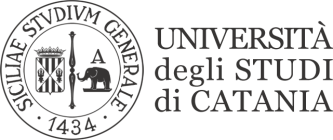 SESSIONE DI LAUREA STRAORDINARIA A.A. 2018/2019Si comunica che in riferimento al D.R. n. 836 del 18.03.2020 che proroga l’ultima sessione delle prove finali relativa all’a.a. 2018/2019 è indetta una sessione straordinaria di laurea per il mese di giugno con le seguenti scadenze:*I laureandi dovranno consegnare il frontespizio della prova finale in Segreteria o inviarlo  via            e-mail (linguedidatticarg@unict.it) entro il termine dell'inserimento della prova finale.-Inizio seduta di laurea 15 giugno 2020-Domanda entro il 15 aprile 2020-Inserimento prova finale (corsi di laurea triennale) online entro il 10 giugno 2020-Inserimento tesi (corsi di laurea magistrale) online e consegna di una copia cartacea (non necessariamente rilegata) in Segreteria entro il 10 giugno 2020